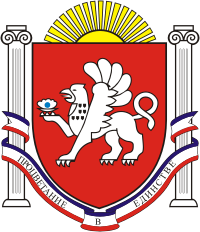  СКВОРЦОВСКИЙ СЕЛЬСКИЙ СОВЕТСИМФЕРОПОЛЬСКОГО  РАЙОНАРЕСПУБЛИКИ  КРЫМ13 -я сессия    1   созываРЕШЕНИЕ № 12с. Скворцово                                                                                                           31 июля 2015г.Об утверждении Положения о порядке управления и распоряжениямуниципальным имуществом муниципального образованияСкворцовское  сельское поселениеСимферопольского района Республики КрымВ соответствии со ст. ст. 212, 215 Гражданского кодекса Российской Федерации,  ст. 35, 50, 51 Федерального закона от 06.10.2003 № 131-ФЗ "Об общих принципах организации местного самоуправления в Российской Федерации", ст. 27 Закона Республики Крым от  21.08.2014 № 54-ЗРК «Об основах местного самоуправления в Республике Крым», Уставом муниципального образования Скворцовского сельское поселение Симферопольского района Республики Крым, СКВОРЦОВСКИЙ СЕЛЬСКИЙ СОВЕТ  РЕШИЛ:1. Утвердить  прилагаемое Положение о порядке управления и распоряжения муниципальным имуществом муниципального образования Скворцовское сельское поселение Симферопольского района Республики Крым.        2.  Настоящее решение обнародовать путем вывешивания его на доске объявлений, расположенной на здании сельского совета  по адресу: с.Скворцово, ул.Калинина,59 и размещения на официальном сайте сельского поселения: www.скворцовский.рф.       3.   Настоящее решение вступает в силу со дня его официального обнародования..ПредседательСкворцовского сельского совета                                                               Дермоян Р.Ю.Приложение к решению Скворцовского сельского совета   от 31.07. . № 12ПОЛОЖЕНИЕо порядке управления и распоряжения муниципальным имуществом муниципального образования Скворцовское сельское поселение Симферопольского района Республики Крым I. Общие положения1. Предмет регулирования настоящего Положения1.1. Настоящее Положение о порядке управления и распоряжения муниципальным имуществом муниципального образования Скворцовское сельское поселение Симферопольского района Республики Крым (далее - Положение) в соответствии с Конституцией Российской Федерации, федеральными законами Российской Федерации, иными нормативными правовыми актами Российской Федерации, законами Республики Крым, Уставом муниципального образования Скворцовское сельское поселение Симферопольского района Республики Крым устанавливает общий порядок управления и распоряжения имуществом, находящимся в муниципальной собственности Скворцовского сельского поселения, а также определяет компетенцию органов местного самоуправления в сфере управления и распоряжения муниципальным имуществом Скворцовского сельского поселения.1.2. Настоящее Положение распространяется на правоотношения, возникающие при осуществлении муниципальным образованием Скворцовское сельское поселение правомочий собственника в отношении всех видов имущества и объектов муниципальной собственности Скворцовского сельского поселения, за исключением объектов жилищного фонда, средств местного бюджета Скворцовского сельского поселения, земельных и иных природных ресурсов, порядок управления и распоряжения которыми устанавливается иными нормативными правовыми актами органов местного самоуправления Скворцовского сельского поселения.2. Муниципальное имущество2.1. Муниципальным имуществом Скворцовского сельского поселения является имущество, принадлежащее на праве собственности Скворцовскому сельскому поселению, как муниципальному образованию Скворцовское сельское поселение (далее - муниципальное имущество).2.2. Скворцовское сельское поселение самостоятельно владеет, пользуется и распоряжается муниципальным имуществом. От имени Скворцовского сельского поселения права владения, пользования и распоряжения муниципальным имуществом осуществляют органы местного самоуправления Скворцовского сельского поселения в соответствии с полномочиями, установленными Уставом Скворцовского сельского поселения и настоящим Положением.2.3. Имущество, находящееся в муниципальной собственности Скворцовского сельского поселения, может закрепляться за муниципальными унитарными предприятиями на праве хозяйственного ведения,  за казенными муниципальными предприятиями и муниципальными учреждениями, в том числе автономными - на праве оперативного управления в соответствии с Гражданским кодексом Российской Федерации, настоящим Положением и иными нормативными правовыми актами органов местного самоуправления Скворцовского сельского поселения.Муниципальное имущество, не закрепленное за муниципальными унитарными предприятиями и муниципальными учреждениями, в том числе автономными учреждениями, входит в состав муниципальной казны муниципального образования Скворцовское сельское поселение. Порядок управления и распоряжения муниципальным имуществом, входящим в состав муниципальной казны Скворцовского сельского поселения, определяется законодательством Российской Федерации, Положением о муниципальной казне Скворцовского сельского поселения, утвержденном решением представительного органа Скворцовского сельского поселения.2.4. Муниципальное имущество образуются из:- имущества и объектов, переданных в муниципальную собственность из федеральной собственности, собственности Республики Крым в порядке, предусмотренном федеральным законодательством и законодательством Республики Крым;- вновь созданного или приобретенного за счет средств бюджета Скворцовского сельского поселения имущества;- имущества муниципальных предприятий, муниципальных учреждений и органов местного самоуправления Скворцовского сельского поселения;- имущества, переданного юридическими и физическими лицами безвозмездно в муниципальную собственность Скворцовского сельского поселения;- бесхозяйного имущества, признанного муниципальной собственностью Скворцовского сельского поселения в установленном законодательством порядке;- имущества юридических и физических лиц, восстановленного в качестве муниципального имущества Скворцовского сельского поселения в результате расторжения договоров купли-продажи объектов муниципальной собственности Скворцовского сельского поселения в установленном законодательством порядке;- имущества и объектов, поступивших в собственность Скворцовского сельского поселения по другим законным основаниям.2.5. Основания приобретения и прекращения права собственности на имущество, находящееся в муниципальной собственности, устанавливаются действующим законодательством Российской Федерации и Республики Крым.2.6. В муниципальной собственности может находиться имущество, предназначенное для:- решения органами местного самоуправления вопросов местного значения, установленных федеральным законом;- осуществления отдельных государственных полномочий, переданных органам местного самоуправления Скворцовского сельского поселения федеральными законами и законами Республики Крым;- обеспечения деятельности органов местного самоуправления Скворцовского сельского поселения и должностных лиц местного самоуправления Скворцовского сельского поселения, муниципальных служащих органов местного самоуправления Скворцовского сельского поселения, работников муниципальных предприятий и учреждений;- решения вопросов, право решения которых предоставлено органам местного самоуправления федеральными законами и которые не отнесены к вопросам местного значения. - иное имущество, предусмотренное федеральными законами Российской Федерации и законами Республики Крым.2.7. Для решения вопросов местного значения в собственности Скворцовского сельского поселения может находиться имущество всех видов, созданное, приобретенное за счет средств местного бюджета Скворцовского сельского поселения и отнесенное в установленном действующим законодательством Российской Федерации порядке к муниципальной собственности, а также поступившее по иным предусмотренным законом основаниям:1)	имущество, предназначенное для электро-, тепло-, газо- и водоснабжения населения, водоотведения, снабжения населения топливом, для освещения улиц населенных пунктов поселения;2)	автомобильные дороги местного значения в границах населенных пунктов поселения, а также имущество, предназначенное для обслуживания таких автомобильных дорог;2.1)	имущество, предназначенное для организации охраны общественного порядка в границах поселения;3)	жилищный фонд социального использования для обеспечения малоимущих граждан, проживающих в поселении и нуждающихся в улучшении жилищных условий, жилыми помещениями на условиях договора социального найма, а также имущество, необходимое для содержания муниципального жилищного фонда;4)	пассажирский транспорт и другое имущество, предназначенные для транспортного обслуживания населения в границах поселения;5)	имущество, предназначенное для предупреждения и ликвидации последствий чрезвычайных ситуаций в границах поселения;6)	имущество, предназначенное для обеспечения первичных мер пожарной безопасности;7)	имущество библиотек поселения;8)	имущество, предназначенное для организации досуга и обеспечения жителей поселения услугами организаций культуры;9)	объекты культурного наследия (памятники истории и культуры) независимо от категории их историко-культурного значения в соответствии с законодательством Российской Федерации;10)	имущество, предназначенное для развития на территории поселения физической культуры и массового спорта;11)	имущество, предназначенное для организации благоустройства и озеленения территории поселения, в том числе для обустройства мест общего пользования и мест массового отдыха населения;12)	имущество, предназначенное для сбора и вывоза бытовых отходов и мусора;13)	имущество, включая земельные участки, предназначенные для организации ритуальных услуг и содержания мест захоронения;14)	имущество, предназначенное для официального опубликования (обнародования) муниципальных правовых актов, иной официальной информации;15)	земельные участки, отнесенные к муниципальной собственности поселения в соответствии с федеральными законами;16)	пруды, обводненные карьеры на территории поселения;17)	имущество, предназначенное для создания, развития и обеспечения охраны лечебно-оздоровительных местностей и курортов местного значения на территории поселения;18)	имущество, предназначенное для организации защиты населения и территории поселения от чрезвычайных ситуаций природного и техногенного характера;19)	имущество, предназначенное для обеспечения безопасности людей на водных объектах, охраны их жизни и здоровья;20)	имущество, предназначенное для развития малого и среднего предпринимательства в поселении, в том числе для формирования и развития инфраструктуры поддержки субъектов малого и среднего предпринимательства;21)	имущество, предназначенное для оказания поддержки социально ориентированным некоммерческим организациям, осуществляющим деятельность на территории поселения.2.7. В собственности Скворцовского сельского поселения может находиться иное имущество, необходимое для осуществления полномочий по решению вопросов местного значения поселений.3. Цели, задачи и принципы управления и распоряжения муниципальным имуществом3.1. Основными целями управления и распоряжения муниципальной собственностью являются:обеспечение эффективного социально-экономического развития Скворцовского сельского поселения;2)	создания и развития конкурентоспособного муниципального сектора экономики.3.2. Под управлением и распоряжением муниципальным имуществом в настоящем Положении понимается осуществляемая от имени муниципального образования Скворцовского сельского поселения и в интересах его населения деятельность органов местного самоуправления по реализации в пределах их компетенции полномочий владения, пользования и распоряжения имуществом, находящимся в муниципальной собственности.3.3. Достижение основной цели управления и распоряжения муниципальным имуществом обеспечивается путем решения следующих задач:1)	обеспечение учета движимого и недвижимого имущества Скворцовского сельского поселения и государственной регистрации прав на недвижимое муниципальное имущество;2)	обеспечение сохранности и эффективное использование муниципальной собственности;3)	обеспечение постоянного контроля использования муниципального имущества;3)	увеличение объема неналоговых доходов бюджета муниципального образования;4)	создание благоприятных условий для привлечения инвестиций в муниципальный сектор экономики;5)	повышение ответственности должностных лиц органов местного самоуправления, руководителей муниципальных предприятий и учреждений за сохранность и эффективное использование муниципальной собственности.3.4. Управление и распоряжение муниципальным имуществом осуществляется в соответствии с принципами:–	законности;–	подотчетности и подконтрольности;–	гласности;–	целевого использования имущества;–	экономической обоснованности совершения сделок с имуществом Скворцовского сельского поселения;–	обеспечения условий для развития конкуренции при совершении сделок с имуществом Скворцовского сельского поселения.4. Учет муниципального имущества 4.1. В целях обеспечения единого учета и своевременного оперативного отражения движения всех видов объектов муниципального имущества осуществляется ведение реестра муниципального имущества Скворцовского сельского поселения.4.2. Ведение реестра муниципального имущества осуществляет Администрация Скворцовского сельского поселения в соответствии с Порядком ведения органами местного самоуправления реестров муниципального имущества», утвержденным Приказом Министерства экономического развития РФ от 30.08.2011 № 424.4.3. Имущество Скворцовского сельского поселения, не внесенное в реестр, не может быть отчуждено или обременено.Владельцы имущества Скворцовского сельского поселения, не внесенного в реестр, не могут участвовать в инвестиционных проектах, осуществляемых администрацией Скворцовского сельского поселения, получать субсидии из местного бюджета Скворцовского сельского поселения и муниципальные гарантии Скворцовского сельского поселения.4.4. Финансирование деятельности по управлению и распоряжению муниципальным имуществом осуществляется из средств местного бюджета муниципального образования, за исключением случаев, установленных настоящим Положением или иными нормативно-правовыми актами органов местного самоуправления муниципального образования.II. Полномочия органов местного самоуправления в сфере управления и распоряжения муниципальным имуществом5. Субъекты управления и распоряжения имуществом 5.1. Субъектом права муниципальной собственности является муниципальное образование Скворцовское сельское поселение. Муниципальное образование Скворцовское сельское поселение является собственником принадлежащего ему имущества, осуществляет права владения, пользования и распоряжения своим имуществом.5.2. Права собственника в отношении муниципального имущества осуществляет население Скворцовского сельского поселения непосредственно (путем прямого волеизъявления на местном референдуме) или через органы местного самоуправления Скворцовского сельского поселения. Субъектом, приобретающим и осуществляющим от имени Скворцовского сельского поселения имущественные права и обязанности, является администрация Скворцовского сельского поселения.5.3. В соответствии с настоящим Положением субъектами управления и распоряжения имуществом Скворцовского сельского поселения являются Скворцовский сельский совет, Глава Скворцовского сельского поселения, администрация Скворцовского сельского поселения.6. Полномочия Скворцовского сельского совета в сфере управления и распоряжения муниципальным имуществом6.1. Скворцовский сельский совет осуществляет нормативное и правовое регулирование владения, пользования и распоряжения муниципальным имуществом, а также обеспечивает контроль соблюдения установленного порядка управления и распоряжения муниципальным имуществом.6.2. Скворцовский сельский совет:- устанавливает порядок управления и распоряжения муниципальным имуществом, в том числе акциями Скворцовского сельского поселения в открытых акционерных обществах;- определяет порядок и условия приватизации муниципального имущества Скворцовского сельского поселения; - принимает прогнозный план (программу) приватизации муниципального имущества на очередной финансовый год, а также изменения в прогнозный план (программу) приватизации муниципального имущества;- утверждает представленные Главой Скворцовского сельского поселения перечни недвижимого имущества, находящегося в муниципальной собственности, для внесения соответственно в федеральный или государственный орган по управлению государственным имуществом предложений об их передаче в федеральную или государственную собственность;- утверждает представленные Главой Скворцовского сельского поселения перечни недвижимого имущества для внесения соответственно в федеральный или государственный орган по управлению государственным имуществом предложений об их передаче в муниципальную собственность;- определяет порядок принятия решений о создании, реорганизации и ликвидации муниципальных предприятий и учреждений;- определяет порядок формирования муниципальной казны Скворцовского сельского поселения и использования имущества Скворцовского сельского поселения;- ежегодно заслушивает отчет Главы Скворцовского сельского поселения о выполнении прогнозного плана (программы) приватизации муниципального имущества Скворцовского сельского поселения;- осуществляет иные полномочия в соответствии с законодательством Российской Федерации, законами Республики Крым, Уставом Скворцовского сельского поселения и нормативными правовыми актами Скворцовского сельского совета.6.3. Скворцовский сельский совет вправе делегировать отдельные полномочия по управлению и распоряжению имуществом Скворцовского сельского поселения Главе Скворцовского сельского поселения и администрации Скворцовского сельского поселения.7. Полномочия администрации Скворцовского сельского поселения в сфере управления и распоряжения муниципальным имуществом7.1. В соответствии с Уставом Скворцовского сельского поселения администрация Скворцовского сельского поселения управляет и распоряжается имуществом, находящимся в собственности Скворцовского сельского поселения.7.2. Администрация Скворцовского сельского поселения:- управляет и распоряжается муниципальным имуществом в соответствии с нормативными правовыми актами Скворцовского сельского совета;- осуществляет полномочия концедента по концессионному соглашению от имени Скворцовского сельского поселения в порядке, установленном администрацией Скворцовского сельского поселения;- утверждает порядок принятия решений о приобретении имущества в муниципальную собственность, в том числе акций (долей в уставных капиталах) хозяйственных обществ;- определяет порядок и условия выполнения уполномоченными органами полномочий собственника на общих собраниях акционеров и советах директоров открытых акционерных обществ;- утверждает порядок принятия решений об отчуждении движимого имущества, находящегося в муниципальной собственности;- принимает в установленном порядке решения о передаче объектов движимого имущества, находящегося в муниципальной собственности, в федеральную и государственную собственность;- утверждает порядок принятия решений о списании имущества, находящегося в муниципальной собственности;- утверждает порядок принятия решений о передаче объектов муниципального имущества муниципальным унитарным предприятиям, муниципальным учреждениям и закреплении этих объектов соответственно на праве хозяйственного ведения или праве оперативного управления, о перераспределении муниципального имущества, закрепленного на праве хозяйственного ведения и оперативного управления, между муниципальными предприятиями и учреждениями;- в соответствии с утвержденным планом (программой) приватизации принимает решение об условиях приватизации объектов муниципальной собственности;- разрабатывает в соответствии с законодательством о приватизации проект прогнозного плана (программы) приватизации муниципального имущества Скворцовского сельского поселения, обеспечивает его выполнение;- принимает решения о проведении торгов по продаже объектов недвижимого имущества и (или) права на заключение договоров аренды недвижимого имущества, в том числе земельных участков; - утверждает условия конкурса при продаже муниципального имущества по конкурсу, принимает иные решения, связанные с продажей муниципального имущества по конкурсу;- утверждает порядок согласования залога муниципального имущества;- утверждает порядок передачи имущества в безвозмездное временное пользование;- утверждает порядок проведение конкурсов на право передачи муниципального имущества по концессионным соглашениям;- утверждает порядок передачи имущества по договорам доверительного управления имуществом, иным договорам, предусматривающим переход прав владения и (или) пользования в отношении муниципального имущества;- дает согласие на продажу недвижимого имущества, закрепленного на праве хозяйственного ведения за муниципальными унитарными предприятиями, внесение его в качестве вклада в уставной капитал хозяйственных обществ и товариществ;- устанавливает размеры ставок арендной платы за пользование объектами муниципальной собственности, включая земельные участки, а также порядок определения концессионной платы;- осуществляет контроль за использованием объектов муниципальной собственности и поступлением средств в местный бюджет Скворцовского сельского поселения от распоряжения и пользования муниципальным имуществом;- дает согласие на заключение договоров аренды, договоров безвозмездного пользования, иных договоров, предусматривающих переход прав владения и (или) пользования в отношении имущества, которое закреплено на праве хозяйственного ведения за муниципальными унитарными предприятиями или на праве оперативного управления за муниципальными учреждениями, и принимает решение о проведении аукциона либо конкурса на право заключения указанных договоров; - готовит проекты нормативных правовых актов по вопросам приватизации имущества Скворцовского сельского поселения;- принимает в пределах своей компетенции нормативные правовые акты по вопросам приватизации, управления и распоряжения муниципальным имуществом;- разрабатывает в соответствии с законодательством о приватизации проект прогнозного плана (программы) приватизации муниципального имущества Скворцовского сельского поселения, обеспечивает его выполнение;- осуществляет исполнение прогнозного плана (программы) приватизации муниципального имущества Скворцовского сельского поселения;- осуществляет контроль за выполнением условий при приватизации объектов муниципальной собственности по конкурсу и контроль за поступлением денежных средств от приватизации в местный бюджет Скворцовского сельского поселения;- создает комиссии по приватизации имущества Скворцовского сельского поселения;- разрабатывает и вносит в установленном порядке в федеральный орган по управлению государственным имуществом утвержденные Скворцовским сельским советом перечни объектов муниципального имущества, передаваемых в федеральную и государственную собственность;- выступает покупателем имущества, в том числе акций, в муниципальную  собственность;- выступает арендодателем при сдаче в аренду имущества и земельных участков;- осуществляет контроль за поступлением средств от аренды земельных участков и муниципального имущества в местный бюджет Скворцовского сельского поселения;- в установленном порядке осуществляет внесение имущественных вкладов, являющихся муниципальной собственностью, в уставные капиталы хозяйственных обществ в соответствии с законодательством о приватизации;- осуществляет проведение аукциона либо конкурса на право заключения договора аренды муниципального имущества, за исключением аукциона либо конкурса в отношении имущества, закрепленного на праве хозяйственного ведения и оперативного управления;- оформляет необходимые документы о закреплении и изъятии муниципального имущества на праве хозяйственного ведения, оперативного управления;- осуществляет контроль за использованием по назначению и сохранностью относящегося к муниципальной собственности имущества, находящегося в хозяйственном ведении и оперативном управлении юридических лиц, имущества казны Скворцовского сельского поселения, в том числе переданного в установленном порядке иным лицам, и в случае нарушения порядка распоряжения и использования этого имущества принимает необходимые меры в соответствии с законодательством Российской Федерации, законодательством Республики Крым, нормативными правовыми актами органов местного самоуправления Скворцовского сельского поселения;- оформляет передачу объектов муниципального имущества в федеральную и государственную собственность в соответствии с законодательством;- обеспечивает защиту имущественных прав и интересов Скворцовского сельского поселения, в том числе в судебном порядке, как на его территории, так и за его пределами;- согласовывает уставы муниципальных унитарных предприятий, муниципальных бюджетных и автономных учреждений в пределах своей компетенции; - обеспечивает государственную регистрацию права муниципальной собственности Скворцовского сельского поселения на недвижимое имущество и сделок с ним, в том числе на земельные участки;- анализирует состав нераспределенного муниципального имущества, а также определяет эффективность использования муниципального имущества, находящегося в хозяйственном ведении муниципальных предприятий и муниципальных учреждений;- осуществляет сбор, анализ и утверждение показателей экономической эффективности работы подведомственных муниципальных унитарных предприятий и подведомственных муниципальных учреждений, контролируют их выполнение;- готовит и обобщает предложения по отчуждению муниципального имущества и приобретению объектов собственности за счет средств местного бюджета Скворцовского сельского поселения;- выполняет функции продавца объектов муниципальной собственности в соответствии с законодательством;- дает согласие на продажу движимого имущества, закрепленного на праве хозяйственного ведения за муниципальными унитарными предприятиями, внесение его в качестве вклада в уставной капитал хозяйственных обществ и товариществ, в соответствии с порядком, утвержденным администрацией Скворцовского сельского поселения; - обеспечивает проведение инвентаризации муниципального имущества;- организует и проводит работу по сбору, документированию, накоплению, учету и хранению сведений о земельных участках на территории Скворцовского сельского поселения;- представляет Главе Скворцовского сельского поселения предложения о создании, реорганизации и ликвидации подведомственных муниципальных унитарных предприятий и подведомственных муниципальных учреждений; - выступает в качестве истца и ответчика в суде и арбитражном суде при рассмотрении споров, связанных с использованием и распоряжением муниципальным имуществом;- осуществляет полномочия учредителей унитарных муниципальных предприятий и муниципальных учреждений;- осуществляет иные функции и полномочия по управлению и распоряжению имуществом Скворцовского сельского поселения в соответствии с действующим законодательством Российской Федерации, Уставом Скворцовского сельского поселения и нормативными правовыми актами органов местного самоуправления Скворцовского сельского поселения.8. Полномочия Главы Скворцовского сельского поселения в сфере управления и распоряжения муниципальным имуществом8.1. Глава Скворцовского сельского поселения:- организует управление муниципальной собственностью в порядке, установленном настоящим Положением;- вносит в Скворцовский сельский совет проекты решений Скворцовского сельского совета по вопросам управления и распоряжения имуществом Скворцовского сельского поселения;- утверждает проект прогнозного плана (программы) приватизации муниципального имущества Скворцовского сельского поселения на очередной финансовый год, проекты изменений в прогнозный план (программу) приватизации муниципального имущества Скворцовского сельского поселения и представляет его (их) в Скворцовский сельский совет;- утверждает отчеты о выполнении прогнозного плана (программы) приватизации муниципального имущества Скворцовского сельского поселения и представляет их в Скворцовский сельский совет;- назначает и освобождает от должности руководителей муниципальных унитарных предприятий, муниципальных учреждений;- утверждает уставы унитарных муниципальных предприятий, муниципальных учреждений;- в лице уполномоченных органов заслушивает отчеты о деятельности муниципальных предприятий и учреждений не реже 1 раза в год в порядке, утвержденном администрацией; - представляет на утверждение Скворцовского сельского совета проект решения о создании, реорганизации и ликвидации муниципальных унитарных предприятий, муниципальных учреждений;- предлагает кандидатуры представителей Скворцовского сельского поселения в органы управления открытых акционерных обществ, акции в уставных капиталах которых находятся в муниципальной  собственности, для последующего избрания на общем собрании, а также освобождает их от исполнения обязанностей;- назначает представителей Скворцовского сельского поселения в совет директоров (наблюдательный совет) и ревизионную комиссию открытых акционерных обществ;- назначает представителей Скворцовского сельского поселения в органы управления фондов и иных некоммерческих организаций с участием Скворцовского сельского поселения;- осуществляет иные полномочия по вопросам управления муниципальным имуществом в соответствии с законодательством Российской Федерации, законами Республики Крым и Уставом Скворцовского сельского поселения.III. Управление и распоряжение имуществом Скворцовского сельского поселения, связанное с созданием, деятельностью, реорганизацией и ликвидацией юридических лиц с участием Скворцовского сельского поселения9.Муниципальные унитарные предприятия9.1. Муниципальные унитарные предприятия создаются, реорганизуются и  ликвидируются в соответствии с законодательством Российской  Федерации в порядке, определенном Скворцовским сельским советом.9.2. Учредителем муниципального унитарного предприятия выступает Скворцовский сельский совет. 9.3. Имущество муниципальных унитарных предприятий является муниципальной собственностью и закрепляется за предприятием на праве хозяйственного ведения или праве оперативного управления.9.4. Имущество муниципальных унитарных предприятий может формироваться из средств, выделяемых целевым назначением из местного бюджета Скворцовского сельского поселения, имущества, передаваемого в уставный капитал из казны Скворцовского сельского поселения, иных источников в соответствии с законодательством. Имущество муниципального унитарного предприятия является неделимым, не может быть распределено по вкладам (долям, паям), в том числе между его работниками.9.5. Решение о закреплении имущества Скворцовского сельского поселения на праве хозяйственного ведения за муниципальным унитарным предприятием, на праве оперативного управления за муниципальным казенным предприятием при создании и реорганизации принимается Скворцовским сельским советом.9.6. Муниципальное унитарное предприятие, которому муниципальное имущество принадлежит на праве хозяйственного ведения или на праве оперативного управления, владеет, пользуется и распоряжается этим имуществом в пределах, установленных законодательством Российской Федерации.Муниципальные предприятия обязаны осуществлять государственную регистрацию права хозяйственного ведения или права оперативного управления на переданное им недвижимое муниципальное имущество.9.7. Решение о согласии на продажу недвижимого имущества, принадлежащего муниципальному унитарному предприятию на праве хозяйственного ведения, внесение его в качестве вклада в уставный (складочный) капитал хозяйственных обществ и товариществ, безвозмездную передачу имущества, списание, перераспределение имущества принимается администрацией Скворцовского сельского поселения. В иных случаях муниципальное предприятие распоряжается имуществом по предварительному согласованию с администрацией Скворцовского сельского поселения.Движимым имуществом, находящимся в хозяйственном ведении, муниципальное предприятие распоряжается самостоятельно, за исключением случаев, установленных законодательством Российской Федерации и нормативными правовыми актами органов местного самоуправления Скворцовского сельского поселения.9.8. Недвижимым и движимым имуществом, находящимся в оперативном управлении, муниципальное казенное предприятие вправе распоряжаться только с согласия администрации Скворцовского сельского поселения, кроме произведенной предприятием продукции (работ, услуг), которую предприятие реализует самостоятельно, если иное не установлено федеральными законами или иными нормативными правовыми актами Российской Федерации.9.9. Решение о списании, а также об изъятии излишнего, неиспользуемого либо используемого не по назначению имущества, закрепленного за предприятием на праве оперативного управления, и о распоряжении этим имуществом по своему усмотрению принимается администрацией Скворцовского сельского поселения в порядке и по основаниям, установленным законодательством Российской Федерации.9.10. Решение о согласовании залога муниципального имущества принимается администрацией Скворцовского сельского поселения.9.11. Решения об изменении границ земельного участка, о разделе или об отказе от неиспользуемых земельных участков принимаются унитарным предприятием в порядке и по основаниям, установленным законодательством Российской Федерации, законодательством Республики Крым, нормативными правовыми актами органов местного самоуправления Скворцовского сельского поселения после согласования с администрацией Скворцовского сельского поселения.9.12. Решение о согласии на сделки, связанные с предоставлением займов, поручительств, получения банковских гарантий, с иными обременениями, уступкой требований, переводом долга принимаются администрацией Скворцовского сельского поселения.Объем и направления использования муниципальным унитарным предприятием привлекаемых средств подлежат согласованию с администрацией Скворцовского сельского поселения.Решение о согласии на совершение крупной сделки муниципальным унитарным предприятием и сделки, в совершении которой имеется заинтересованность руководителя муниципального унитарного предприятия, принимается администрацией Скворцовского сельского поселения.9.13. Муниципальное образование Скворцовское сельское поселение, как собственник имущества, имеет право на получение части прибыли от использования имущества, находящегося в хозяйственном ведении муниципального унитарного предприятия.Указанная часть прибыли перечисляется муниципальными унитарными предприятиями в местный бюджет Скворцовского сельского поселения в размере и порядке, установленном Скворцовским сельским советом.9.14. Порядок распределения доходов казенного предприятия определяется администрацией Скворцовского сельского поселения.9.15. Скворцовское сельское поселение не отвечает по долгам муниципальных унитарных предприятий, за исключением случаев, предусмотренных законодательством.9.16. Плоды, продукция и доходы от использования муниципального имущества, находящегося в хозяйственном ведении, а также имущество, приобретенное муниципальным унитарным предприятием, поступают в хозяйственное ведение предприятия в порядке, установленном законодательством, и являются муниципальной собственностью поселения.10. Муниципальные учреждения10.1. Муниципальными учреждениями признаются учреждения, созданные Скворцовским сельским поселением.10.2. Типами муниципальных учреждений признаются автономные, бюджетные и казенные.10.3. Решения о создании, в том числе путем изменения типа существующих муниципальных учреждений, реорганизации и ликвидации муниципальных учреждений принимаются Скворцовским сельским советом в порядке, устанавливаемом им в соответствии с законодательством Российской Федерации.Указанные решения принимаются Скворцовским сельским советом на основании предложений о создании, в том числе путем изменения типа существующих муниципальных учреждений, реорганизации и ликвидации муниципальных учреждений, подготавливаемых администрацией Скворцовского сельского поселения.Представление администрации Скворцовского сельского поселения о создании автономного учреждения путем изменения типа существующего муниципального учреждения подготавливается администрацией Скворцовского сельского поселения по инициативе либо с согласия муниципального учреждения в соответствии с законодательством Российской Федерации.10.4. Функции и полномочия учредителя от имени Скворцовского сельского поселения в отношении муниципальных учреждений в случае, если иное не установлено нормативными правовыми актами Российской Федерации и нормативными правовыми актами Скворцовского сельского поселения, осуществляются администрацией Скворцовского сельского поселения.10.5. Имущество муниципальных учреждений закрепляется за ними на праве оперативного управления в соответствии с Гражданским кодексом Российской Федерации. Собственником имущества муниципального учреждения, является Скворцовское сельское поселение.10.6. Утверждение уставов муниципальных учреждений и внесение изменений в них осуществляются в соответствии с законодательством Российской Федерации в порядке, устанавливаемом администрацией Скворцовского сельского поселения.11. Автономные учреждения.11.1. Автономным учреждением признается некоммерческая организация, созданная для выполнения работ, оказания услуг в целях осуществления предусмотренных законодательством Российской Федерации и Уставом Скворцовского сельского поселения полномочий органов местного самоуправления в сферах науки, образования, культуры, средств массовой информации, физической культуры и спорта, а также в иных сферах в случаях, установленных федеральными законами (в том числе при проведении мероприятий по работе с детьми и молодежью в указанных сферах).11.2. Автономные учреждения без согласия администрации Скворцовского сельского поселения не вправе распоряжаться недвижимым имуществом и особо ценным движимым имуществом, закрепленным за ним администрацией Скворцовского сельского поселения или приобретенным автономным учреждением за счет средств, выделенных ему администрацией Скворцовского сельского поселения на приобретение этого имущества. Остальным имуществом автономное учреждение вправе распоряжаться самостоятельно, если иное не предусмотрено законодательством Российской Федерации.Порядок получения согласия на распоряжение автономным учреждением недвижимым имуществом и особо ценным движимым имуществом устанавливается администрацией Скворцовского сельского поселения.Под особо ценным движимым имуществом понимается имущество, без которого осуществление автономным учреждением своей уставной деятельности будет существенно затруднено. Виды и перечни такого имущества определяются в порядке, установленном администрацией Скворцовского сельского поселения.11.3. Администрация Скворцовского сельского поселения формирует и утверждает муниципальное задание для автономного учреждения в соответствии с видами деятельности, отнесенными его уставом к основной деятельности.11.4. Финансовое обеспечение выполнения муниципального задания осуществляется с учетом расходов на содержание недвижимого имущества и особо ценного движимого имущества, закрепленных за автономным учреждением постановлением администрации Скворцовского сельского поселения или приобретенных автономным учреждением за счет средств, выделенных ему администрацией Скворцовского сельского поселения на приобретение такого имущества, расходов на уплату налогов, в качестве объекта налогообложения по которым признается соответствующее имущество, в том числе земельные участки.Администрация Скворцовского сельского поселения осуществляет финансовое обеспечение мероприятий, направленных на развитие автономных учреждений. Перечень таких мероприятий определяется администрацией Скворцовского сельского поселения.В случае сдачи в аренду с согласия администрации Скворцовского сельского поселения недвижимого имущества или особо ценного движимого имущества, закрепленных за автономным учреждением постановлением администрации Скворцовского сельского поселения или приобретенных автономным учреждением за счет средств, выделенных ему администрацией Скворцовского сельского поселения на приобретение такого имущества, финансовое обеспечение содержания такого имущества администрацией Скворцовского сельского поселения не осуществляется.11.5. Условия и порядок формирования муниципального задания и порядок финансового обеспечения выполнения этого задания определяется администрацией Скворцовского сельского поселения.12. Бюджетные учреждения.12.1. Бюджетным учреждением признается некоммерческая организация, созданная для выполнения работ, оказания услуг в целях обеспечения реализации предусмотренных законодательством Российской Федерации и Уставом Скворцовского сельского поселения полномочий органов местного самоуправления Скворцовского сельского поселения.12.2. Бюджетное учреждение без согласия собственника не вправе распоряжаться особо ценным движимым имуществом, закрепленным за ним собственником или приобретенным бюджетным учреждением за счет средств, выделенных ему собственником на приобретение такого имущества, а также недвижимым имуществом.Остальным находящимся на праве оперативного управления имуществом бюджетное учреждение вправе распоряжаться самостоятельно, если иное не предусмотрено законодательством Российской Федерации.Порядок получения согласия на распоряжение бюджетным учреждением недвижимым имуществом и особо ценным движимым имуществом устанавливается администрацией Скворцовского сельского поселения.Под особо ценным движимым имуществом понимается имущество, без которого осуществление бюджетным учреждением своей уставной деятельности будет существенно затруднено.Виды особо ценного движимого имущества определяются в порядке, установленном администрацией Скворцовского сельского поселения.Перечни особо ценного движимого имущества определяются администрацией Скворцовского сельского поселения.12.3. Администрация Скворцовского сельского поселения формирует и утверждает муниципальное задание для бюджетного учреждения в соответствии с предусмотренными его учредительными документами основными видами деятельности.12.4. Финансовое обеспечение выполнения муниципального задания осуществляется с учетом расходов на содержание недвижимого имущества и особо ценного движимого имущества, закрепленных за бюджетным учреждением администрацией Скворцовского сельского поселения или приобретенных бюджетным учреждением за счет средств, выделенных ему администрацией Скворцовского сельского поселения на приобретение такого имущества, расходов на уплату налогов, в качестве объекта налогообложения по которым признается соответствующее имущество, в том числе земельные участки.В случае сдачи в аренду с согласия администрации Скворцовского сельского поселения недвижимого имущества или особо ценного движимого имущества, закрепленных за бюджетным учреждением администрацией Скворцовского сельского поселения или приобретенных бюджетным учреждением за счет средств, выделенных ему администрацией Скворцовского сельского поселения на приобретение такого имущества, финансовое обеспечение содержания такого имущества администрацией Скворцовского сельского поселения не осуществляется.12.5. Порядки формирования муниципального задания и финансового обеспечения выполнения этого задания определяется администрацией Скворцовского сельского поселения.12.6. Бюджетное учреждение вправе сверх установленного муниципального задания, а также в случаях, определенных федеральными законами, в пределах установленного муниципального задания выполнять работы, оказывать услуги, относящиеся к его основным видам деятельности, предусмотренным его учредительным документом, в целях, указанных в пункте 1 настоящей статьи, для граждан и юридических лиц за плату и на одинаковых при оказании одних и тех же услуг условиях.Порядок определения указанной платы устанавливается администрацией Скворцовского сельского поселения, если иное не предусмотрено федеральным законом.12.7. Бюджетное учреждение осуществляет в порядке, определенном администрацией Скворцовского сельского поселения, полномочия органа администрации Скворцовского сельского поселения при исполнении публичных обязательств перед физическим лицом, подлежащих исполнению в денежной форме.12.8. Финансовое обеспечение осуществления бюджетными учреждениями полномочий органа администрации Скворцовского сельского поселения, предусмотренных пунктом 7 настоящей статьи, осуществляется в порядке, установленном администрацией Скворцовского сельского поселения.12.9. Контроль за деятельностью бюджетных учреждений осуществляется в порядке, установленном администрацией Скворцовского сельского поселения.13. Казенные учреждения.13.1. Казенное учреждение – муниципальное учреждение, осуществляющее оказание услуг, выполнение работ и исполнение муниципальных функций в целях обеспечения реализации предусмотренных законодательством Российской Федерации полномочий органов местного самоуправления Скворцовского сельского поселения, финансовое обеспечение деятельности которого осуществляется за счет средств местного бюджета на основании бюджетной сметы.13.2. Контроль за деятельностью казенных учреждений осуществляется в порядке, установленном администрацией Скворцовского сельского поселения.14. Участие Скворцовского сельского поселения в хозяйственных обществах.14.1. Правовое положение и особенности создания акционерных обществ путем приватизации унитарных предприятий определяются законами и иными правовыми актами о приватизации этих предприятий.14.2. Скворцовское сельское поселение может выступать в качестве учредителя (участника) открытого акционерного общества.Решение об участии Скворцовского сельского поселения в качестве учредителя (участника) открытого акционерного общества (далее по тексту - ОАО) принимается администрацией Скворцовского сельского поселения.14.3. Решения о выходе из ОАО принимаются администрацией Скворцовского сельского поселения. Продажа принадлежащих Скворцовскому сельскому поселению пакетов акций ОАО может осуществляться на основании решения главы Скворцовского сельского поселения в соответствии с законодательством.14.4. Управление акциями муниципальной собственности в ОАО осуществляется в порядке и на условиях, установленных главой Скворцовского сельского поселения в соответствии с законодательством.15. Фонды и иные некоммерческие организации.Фонды и иные некоммерческие организации с участием Скворцовского сельского поселения учреждаются и ликвидируются в соответствии с Гражданским кодексом Российской Федерации, федеральными законами и принятыми в соответствии с ними нормативными правовыми актами органов местного самоуправления Скворцовского сельского поселения.IV. Сделки с имуществом Скворцовского сельского поселения16. Приобретение имущества в муниципальную собственность.16.1. Решение о приобретении имущества в муниципальную  собственность принимает администрация Скворцовского сельского поселения.16.2. Приобретение имущества в муниципальную собственность за счет средств местного бюджета Скворцовского сельского поселения осуществляется в пределах средств, предусмотренных решением Скворцовского сельского совета о бюджете Скворцовского сельского поселения на соответствующий финансовый год.16.3. Покупателем имущества в муниципальную собственность выступает администрация Скворцовского сельского поселения.17. Приватизация объектов муниципальной собственности17.1. Приватизация (возмездное отчуждение в собственность юридических и физических лиц) имущества Скворцовского сельского поселения осуществляется в порядке, установленном действующим законодательством Российской Федерации и нормативными правовыми актами органов местного самоуправления Скворцовского сельского поселения о приватизации.17.2. Действие настоящей статьи не распространяется на отношения, возникающие при отчуждении имущества, указанного в статье 3 Федерального закона № 178-ФЗ от 21.12.2001 "О приватизации государственного и муниципального имущества".17.3. Способы и ограничения при проведении приватизации муниципального имущества устанавливаются законодательством о приватизации.17.4. Проект прогнозного плана (программы) приватизации муниципального имущества Скворцовского сельского поселения на очередной финансовый год, а также проекты изменений в прогнозный план (программу) приватизации муниципального имущества Скворцовского сельского поселения разрабатываются и вносятся для утверждения в Скворцовский сельский совет Главой Скворцовского сельского поселения после рассмотрения и утверждения постановлением администрации Скворцовского сельского поселения.17.5. Прогнозный план (программа) приватизации муниципального имущества Скворцовского сельского поселения содержит перечень муниципальных предприятий, акций открытых акционерных обществ, находящихся в муниципальной собственности, и иного муниципального имущества, которое планируется приватизировать в соответствующем году. В прогнозном плане (программе) указываются характеристика муниципального имущества, которое планируется приватизировать, и предполагаемые сроки приватизации.17.6. Независимо от способа приватизации объектов муниципальной собственности, между продавцом и покупателем имущества заключается договор купли - продажи в соответствии с федеральным законодательством.17.7. Договором купли - продажи между продавцом и покупателем приватизируемого имущества в соответствии с федеральным законодательством на определенный срок могут устанавливаться обязанности по сохранению целевого назначения объекта и другие условия использования имущества, а также порядок оплаты муниципального имущества.18. Передача муниципального имущества в хозяйственное ведение и оперативное управление18.1. Имущество Скворцовского сельского поселения закрепляется за унитарными муниципальными предприятиями на праве хозяйственного ведения, за муниципальными казенными предприятиями и муниципальными учреждениями - на праве оперативного управления во владение, пользование и распоряжение в соответствии с Гражданским кодексом Российской Федерации на основании решения Скворцовского сельского совета.18.2. Администрация Скворцовского сельского поселения осуществляет оформление передачи и закрепления имущества Скворцовского сельского поселения на праве хозяйственного ведения и оперативного управления за муниципальными предприятиями и учреждениями.18.3. Муниципальные предприятия и учреждения обязаны осуществить государственную регистрацию права хозяйственного ведения и оперативного управления на переданное им недвижимое муниципальное имущество.19. Аренда имущества Скворцовского сельского поселения19.1. Аренда муниципального имущества является одним из механизмов управления собственностью и получения от нее экономического и социального эффекта, являясь при этом одним из источников формирования местного бюджета Скворцовского сельского поселения.19.2. Имущество Скворцовского сельского поселения может быть передано в аренду на основании договоров в порядке, установленном законодательством Российской Федерации и нормативными правовыми актами органов местного самоуправления Скворцовского сельского поселения.19.3. Арендодателями имущества Скворцовского сельского поселения могут выступать администрация Скворцовского сельского поселения, унитарные предприятия, муниципальные учреждения в порядке и на условиях, установленных федеральными законами, иными нормативными правовыми актами Российской Федерации и нормативными правовыми актами Скворцовского сельского поселения.19.4. Порядок оформления передачи в аренду имущества Скворцовского сельского поселения, размер ставок арендной платы определяются администрацией Скворцовского сельского поселения в соответствии с порядком, установленным действующим федеральным законодательством.19.5. Администрация Скворцовского сельского поселения осуществляет контроль за правильностью исчисления, полнотой и своевременностью поступления арендной платы в местный бюджет Скворцовского сельского поселения и принимает необходимые меры для обеспечения этих поступлений.20. Залог муниципального имущества 20.1. Муниципальное имущество может быть передано в залог в порядке, установленном законодательством Российской Федерации и  нормативными правовыми актами органов местного самоуправления Скворцовского сельского поселения.20.2. Порядок оформления передачи имущества Скворцовского сельского поселения в залог и согласования залоговых сделок с имуществом, закрепленным за унитарными предприятиями на праве хозяйственного ведения, определяется администрацией Скворцовского сельского поселения.20.3. Перечень объектов муниципальной собственности, обеспечивающих муниципальные гарантии по договорам залога, вносится главой Скворцовского сельского поселения ежегодно на утверждение Скворцовского сельского совета. 20.4. Для залогового обеспечения инвестиционных проектов с использованием объектов муниципальной собственности Скворцовским сельским советом утверждается порядок создания, формирования и использования залогового фонда Скворцовского сельского поселения.20.5. В состав залогового фонда Скворцовского сельского поселения могут включаться:1) ценные бумаги, принадлежащие Скворцовскому сельскому поселению;2) муниципальные предприятия как имущественные комплексы;3) объекты недвижимого имущества и иное имущество.20.6. Залогодателем от имени Скворцовского сельского поселения выступает администрация Скворцовского сельского поселения в лице главы Скворцовского сельского поселения. Учет залоговых сделок, контроль над целевым использованием предоставляемых под залог кредитных ресурсов, полнотой и своевременностью их возврата осуществляет администрация Скворцовского сельского поселения.  21. Передача муниципального имущества в безвозмездное пользование21.1. Муниципальное имущество казны Скворцовского сельского поселения может быть передано в безвозмездное временное пользование по договору безвозмездного пользования в порядке, установленном законодательством Российской Федерации и постановлением администрации Скворцовского сельского поселения.21.2. Муниципальное имущество казны Скворцовского сельского поселения может быть передано в безвозмездное временное пользование социально ориентированным некоммерческим организациям при условии осуществления ими видов деятельности в соответствии со статьей 31.1 Федерального закона от 12.01.96 № 7-ФЗ "О некоммерческих организациях", а также других видов деятельности, направленных на решение социальных проблем, развитие гражданского общества Российской Федерации, установленных иными федеральными законами и законами Республики Крым.21.3. Перечень имущества, находящегося в муниципальной собственности Скворцовского сельского поселения, предназначенного для предоставления в безвозмездное временное пользование социально ориентированным некоммерческим организациям, утверждается постановлением администрации Скворцовского сельского поселения.21.4. Порядок формирования, ведения, обязательного опубликования перечня имущества, предусмотренного пунктом 3 настоящей статьи, устанавливается постановлением администрации Скворцовского сельского поселения.21.5. Оформляют передачу имущества Скворцовского сельского поселения в безвозмездное временное пользование и выступают ссудодателями по договору администрация Скворцовского сельского поселения, унитарное предприятие, которому имущество принадлежит на праве хозяйственного ведения, в порядке, установленном постановлением администрации Скворцовского сельского поселения.21.6. Порядок оформления передачи в безвозмездное временное пользование имущества Скворцовского сельского поселения определяется постановлением администрации Скворцовского сельского поселения.22. Передача муниципального имущества в доверительное управление.22.1. В случаях и в порядке, установленных законодательством Российской Федерации, а также в целях обеспечения надлежащего управления, содержания и эксплуатации муниципальное имущество может передаваться на определенный срок в доверительное управление юридическому либо физическому лицу по договору доверительного управления. 22.2. Заключение договора доверительного управления производится на конкурсной основе.22.3. Учредителем доверительного управления является администрация Скворцовского сельского поселения.22.4. Порядок и условия передачи муниципального имущества в доверительное управление, порядок и условия проведения конкурса на право заключения договора доверительного управления муниципальным имуществом утверждаются администрацией Скворцовского сельского поселения.22.5. Назначение доверительного управляющего осуществляется по итогам открытого конкурса на право заключения договора доверительного управления муниципальным имуществом. 22.6. Порядок возмещения расходов доверительного управляющего устанавливается администрацией Скворцовского сельского поселения в соответствии с законодательством Российской Федерации и нормативными правовыми актами органов местного самоуправления Скворцовского сельского поселения.23. Концессионные соглашения23.1. В целях обеспечения эффективного использования муниципального имущества, привлечения инвестиций в экономику Скворцовского сельского поселения, повышения качества товаров, работ и услуг, предоставляемых потребителям, муниципальное имущество может использоваться на условиях концессионных соглашений.23.2. Порядок и условия использования муниципального имущества на условиях концессионного соглашения определяется в соответствии с законодательством.V. Использование муниципального имущества, созданного, приобретенного за счет средств местного бюджета при реализации муниципальных целевых программ24. Основания создания, приобретения муниципального имущества в результате реализации муниципальных целевых программОснованием для создания, приобретения имущества Скворцовского сельского поселения в результате реализации муниципальных целевых программ являются муниципальные целевые программы и финансовые средства местного бюджета Скворцовского сельского поселения, направляемые на их реализацию, а также приказы и планы организационно-технических мероприятий муниципальных предприятий и муниципальных учреждений вместе с платежными поручениями на приобретение материальных и нематериальных активов за счет средств местного бюджета Скворцовского сельского поселения, выделяемых на реализацию муниципальных целевых программ.25. Право собственности на муниципальное имущество, созданное, приобретенное при реализации муниципальных целевых программ25.1. Имущество Скворцовского сельского поселения, созданное, приобретенное за счет средств местного бюджета Скворцовского сельского поселения, выделенных на реализацию муниципальных целевых программ, является муниципальной собственностью Скворцовского сельского поселения, за исключением случаев, предусмотренных законодательством Российской Федерации. Учет объектов имущества Скворцовского сельского поселения, созданных, приобретенных в рамках муниципальных целевых программ, осуществляется администрацией Скворцовского сельского поселения в соответствующих специализированных реестрах муниципального имущества Скворцовского сельского поселения и в Сводном реестре муниципального имущества Скворцовского сельского поселения.25.2. В случае участия в муниципальных целевых программах, их этапах, элементах нескольких участников, взаимоотношения между ними регулируются договором о совместной деятельности, который является неотъемлемой частью соответствующей муниципальной целевой программы.Имущество, внесенное участниками муниципальных целевых программ, а также имущество, созданное и приобретенное за счет средств, внесенных участниками муниципальных целевых программ, является общей долевой собственностью участников муниципальных целевых программ. Владение, пользование, распоряжение таким имуществом осуществляется по соглашению всех участников, а при не достижении согласия - в порядке, устанавливаемом судом. Участник программы вправе распоряжаться своей долей в таком имуществе в порядке, установленном гражданским законодательством Российской Федерации.26. Определение стоимости муниципального имущества, созданного, приобретенного за счет средств местного бюджета при реализации муниципальных целевых программСтоимость муниципального имущества Скворцовского сельского поселения, созданного, приобретенного за счет средств местного бюджета Скворцовского сельского поселения при реализации муниципальных целевых программ, определяется в соответствии с законодательством Российской Федерации.27. Распоряжение муниципальным имуществом, созданным, приобретенным в результате реализации муниципальных целевых программ27.1. Распоряжение имуществом Скворцовского сельского поселения, созданным, приобретенным за счет средств местного бюджета Скворцовского сельского поселения, выделяемых на реализацию муниципальных целевых программ, осуществляется в соответствии с законодательством Российской Федерации.27.2. Передача имущества Скворцовского сельского поселения, созданного, приобретенного за счет средств местного бюджета Скворцовского сельского поселения, выделяемых на реализацию муниципальных целевых программ, для использования его в коммерческих целях, за исключением случаев передачи имущества муниципальным унитарным предприятиям и муниципальным учреждениям, осуществляется на платной основе, в порядке и на условиях, определяемых администрацией Скворцовского сельского поселения.VI. Контроль за использованием имущества Скворцовского сельского поселения28. Осуществление контроля за использованием имущества Скворцовского сельского поселения.28.1. Контроль за использованием имущества Скворцовского сельского поселения осуществляют в пределах и формах, установленных Уставом Скворцовского сельского поселения и нормативными правовыми актами органов местного самоуправления Скворцовского сельского поселения, Скворцовский сельский совет, администрация Скворцовского сельского поселения, иные уполномоченные органы в порядке, установленном законодательством Российской Федерации и нормативными правовыми актами органов местного самоуправления Скворцовского сельского поселения.28.2. Скворцовский сельский совет в соответствии с законодательством Российской Федерации, Уставом Скворцовского сельского поселения,  нормативными правовыми актами Скворцовского сельского совета осуществляет контроль за соблюдением установленного порядка управления и распоряжения муниципальным имуществом и исполнением прогнозного плана (программы) приватизации муниципального имущества Скворцовского сельского поселения.28.3. Администрация Скворцовского сельского поселения в соответствии с законодательством Российской Федерации, Уставом Скворцовского сельского поселения и нормативными правовыми актами органов местного самоуправления Скворцовского сельского поселения принимает меры по устранению нарушений законодательства в сфере управления муниципальной собственностью.28.4. Администрация Скворцовского сельского поселения запрашивает и получает информацию, проводит проверки и ревизии по вопросам использования по назначению и сохранности муниципального имущества, а также осуществляет иные контролирующие функции, установленные законодательством Российской Федерации и нормативными правовыми актами органов местного самоуправления Скворцовского сельского поселения.VII. Источники финансирования мероприятий по управлению и распоряжению муниципальным имуществом29. Финансирование мероприятий по управлению и распоряжению муниципальным имуществомФинансирование мероприятий по управлению и распоряжению муниципальным имуществом осуществляется за счет средств местного бюджета Скворцовского сельского поселения, средств от приватизации и использования имущества Скворцовского сельского поселения, за счет иных источников, не запрещенных законодательством Российской Федерации.VIII. Заключительные положения30. Ответственность за нарушение настоящего ПоложенияДолжностные лица администрации Скворцовского сельского поселения, руководители муниципальных унитарных предприятий, муниципальных казенных предприятий, муниципальных учреждений, представители администрации Скворцовского сельского поселения в наблюдательных советах автономных учреждений, органах управления акционерных обществ и иных хозяйственных обществ и товариществ несут ответственность за нарушение настоящего Положения в соответствии с действующим законодательством Российской Федерации.Председатель Скворцовского сельского совета –глава администрации Скворцовского сельского поселения					      Р.Ю. Дермоян 